Ketone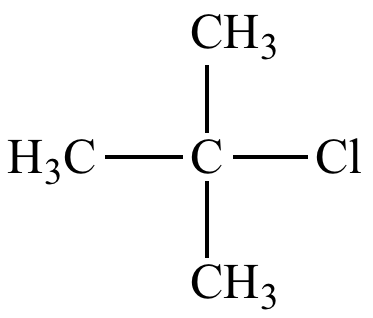 Carboxylic Acid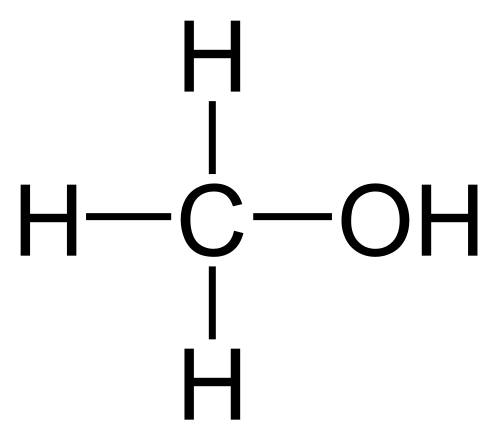 Ester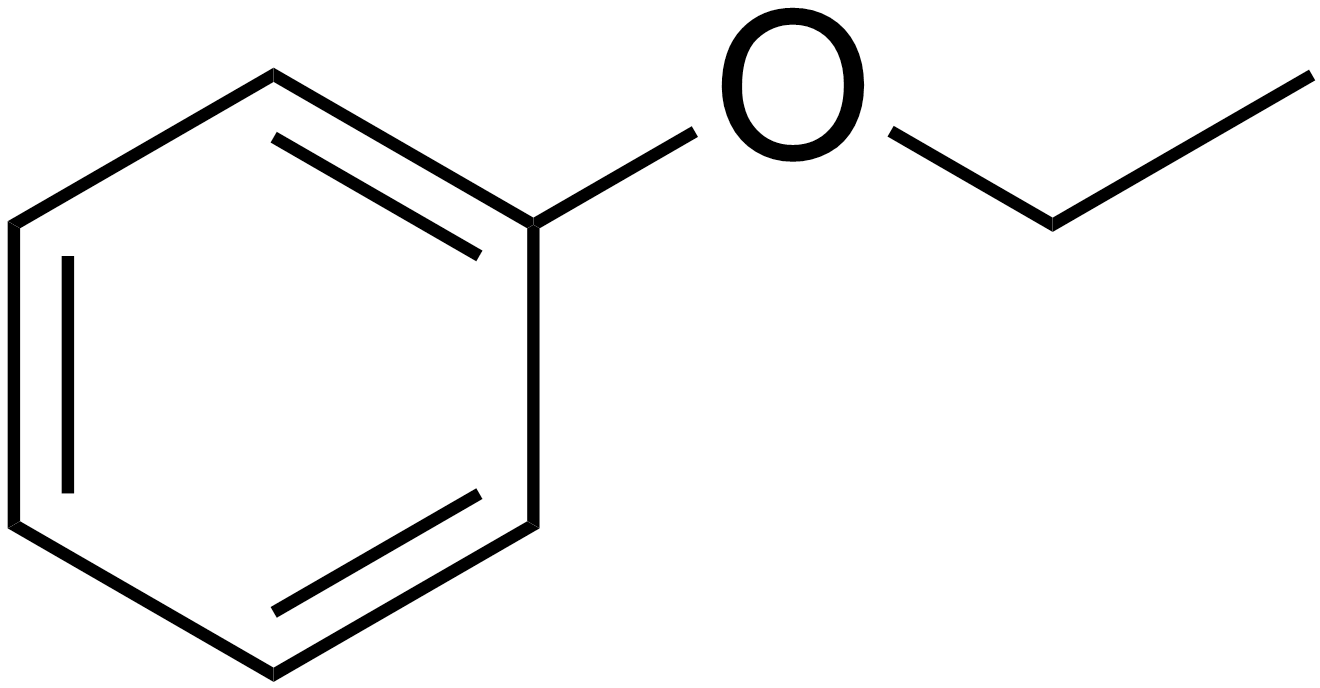 Amine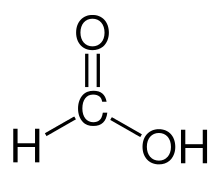 Alkyl Halide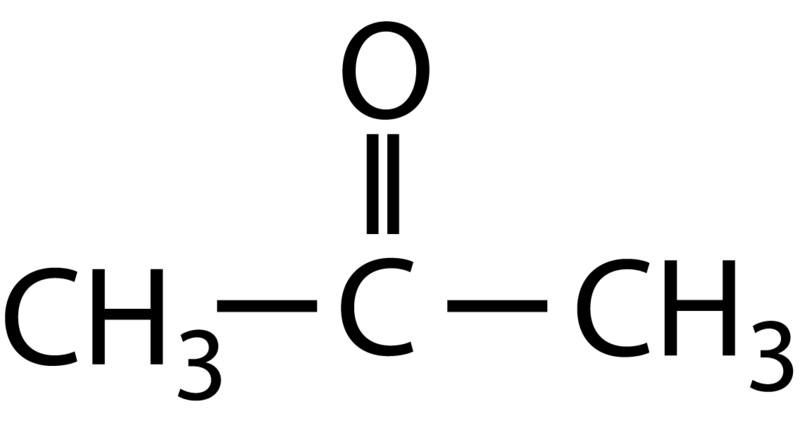 Alcohol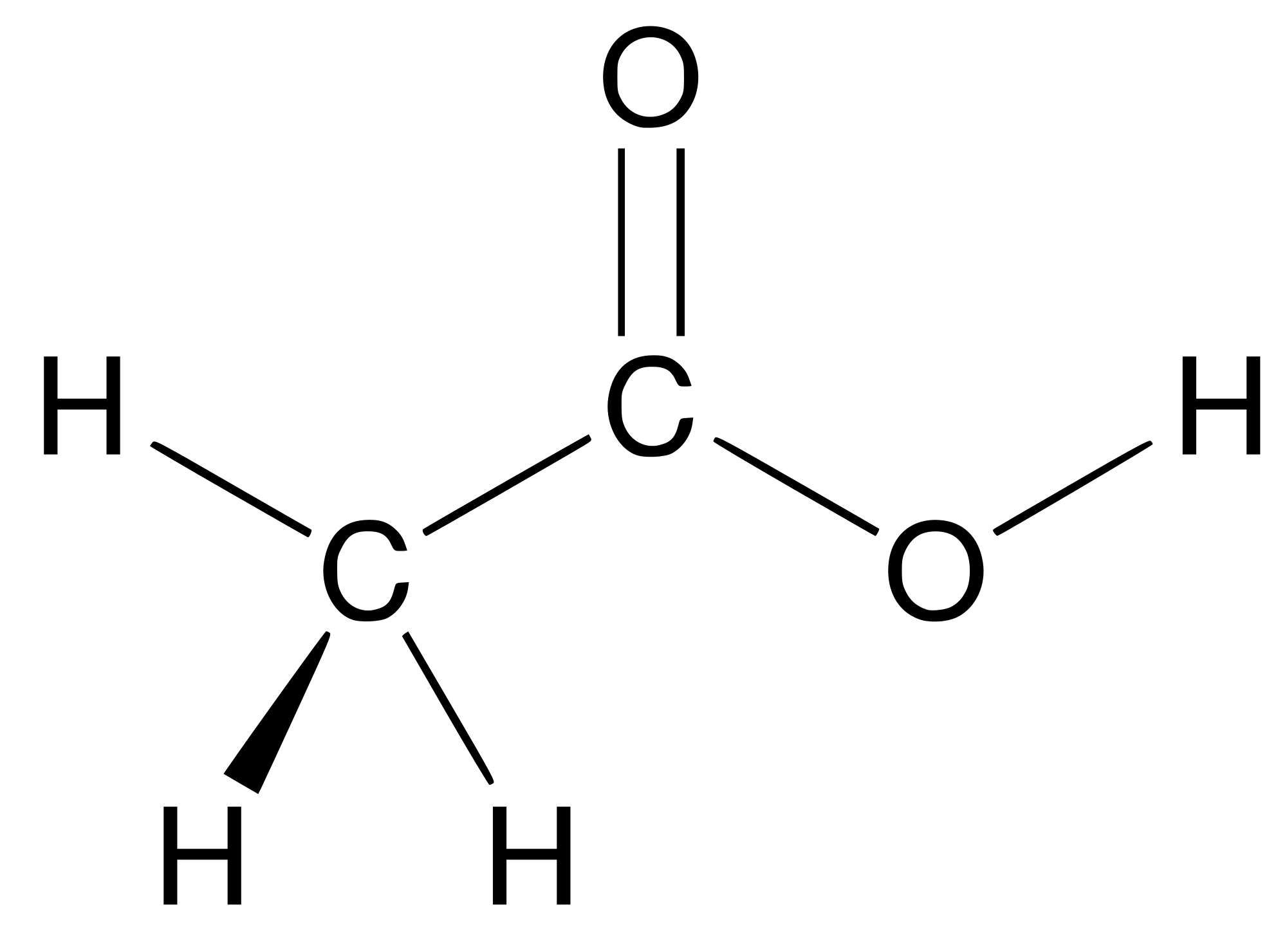 Ether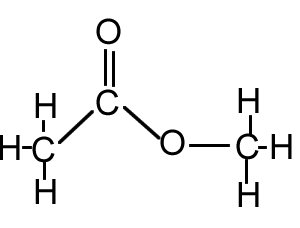 Carboxylic Acid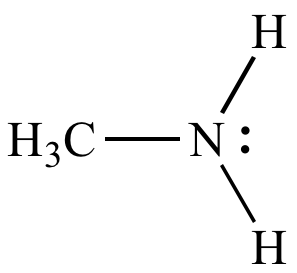 Carboxylic Acid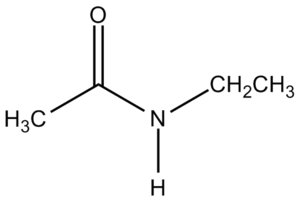 Ketone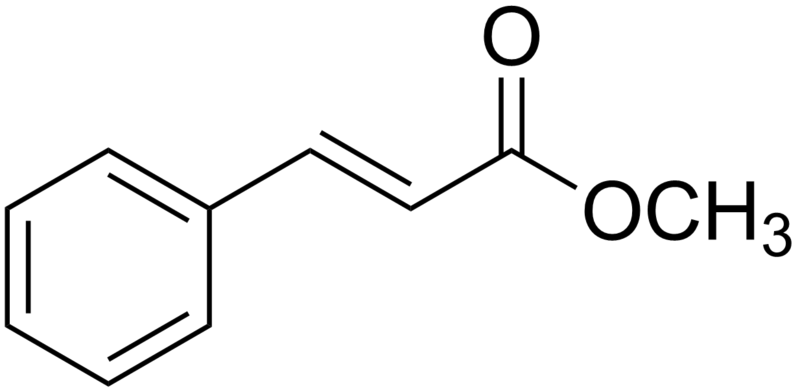 Amine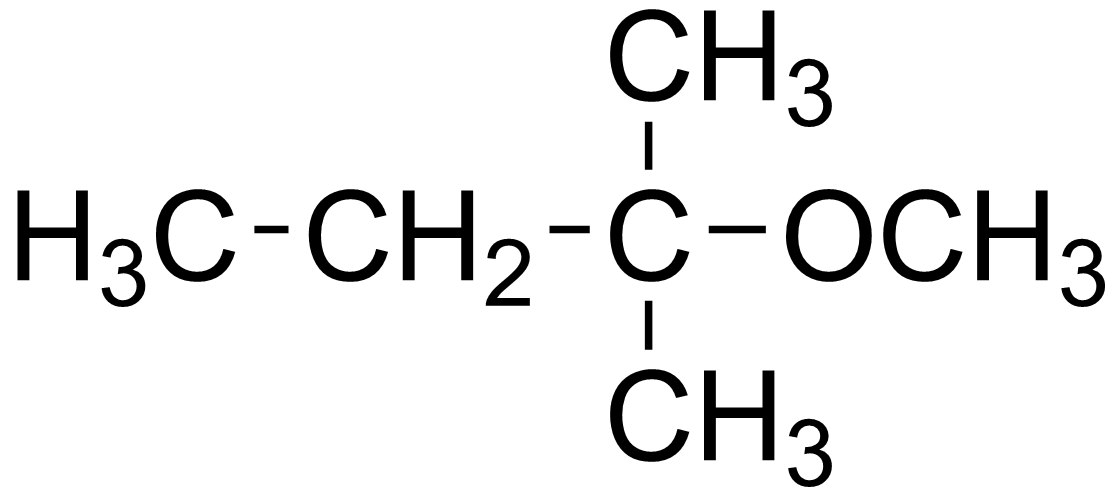 Amide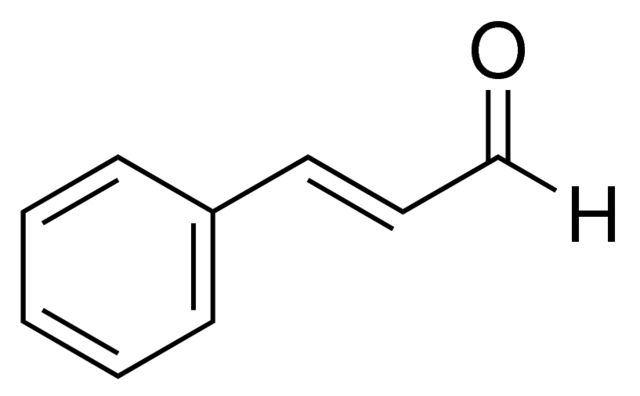 Amide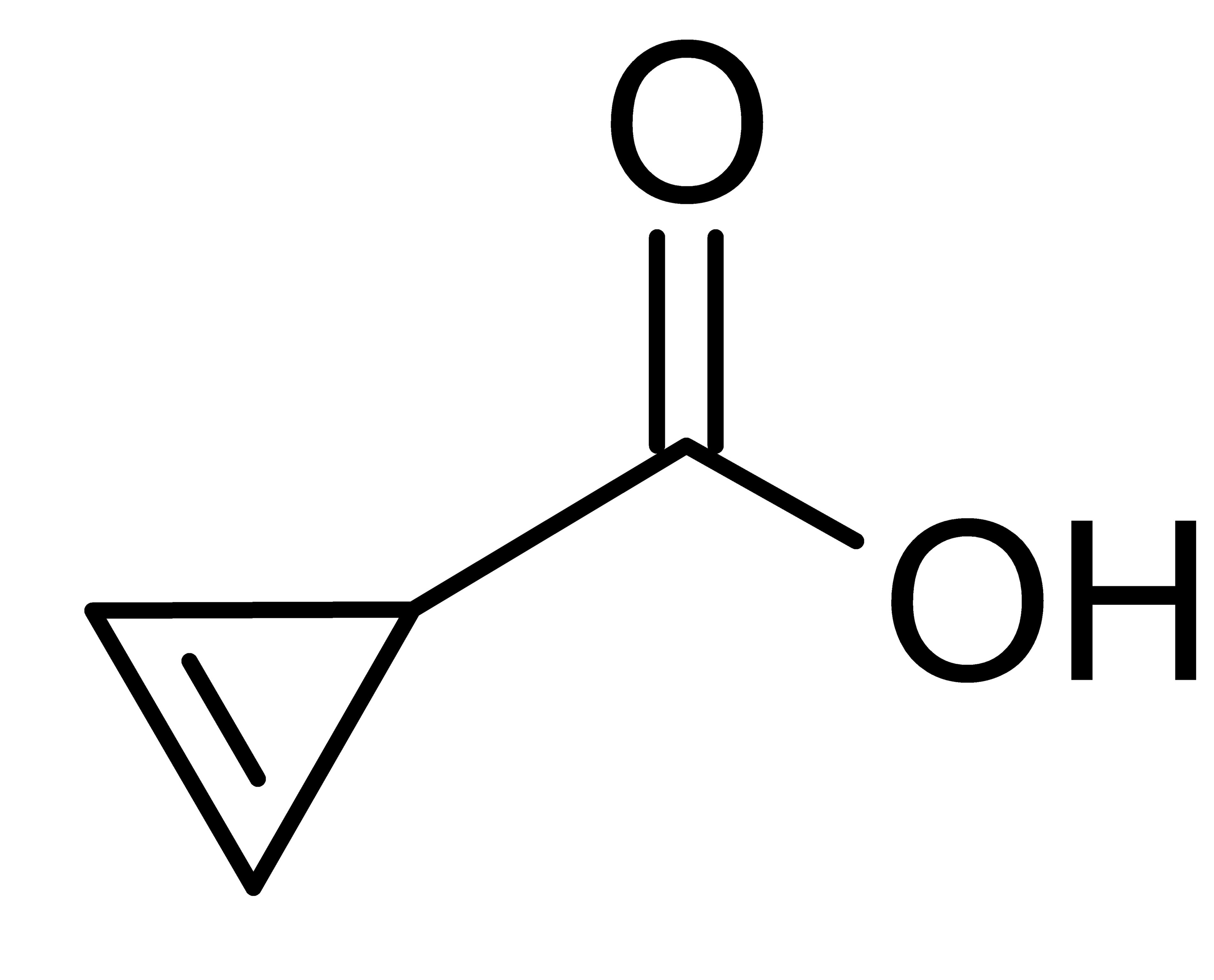 Ester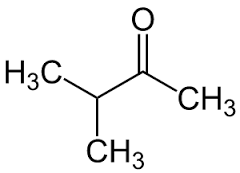 Ether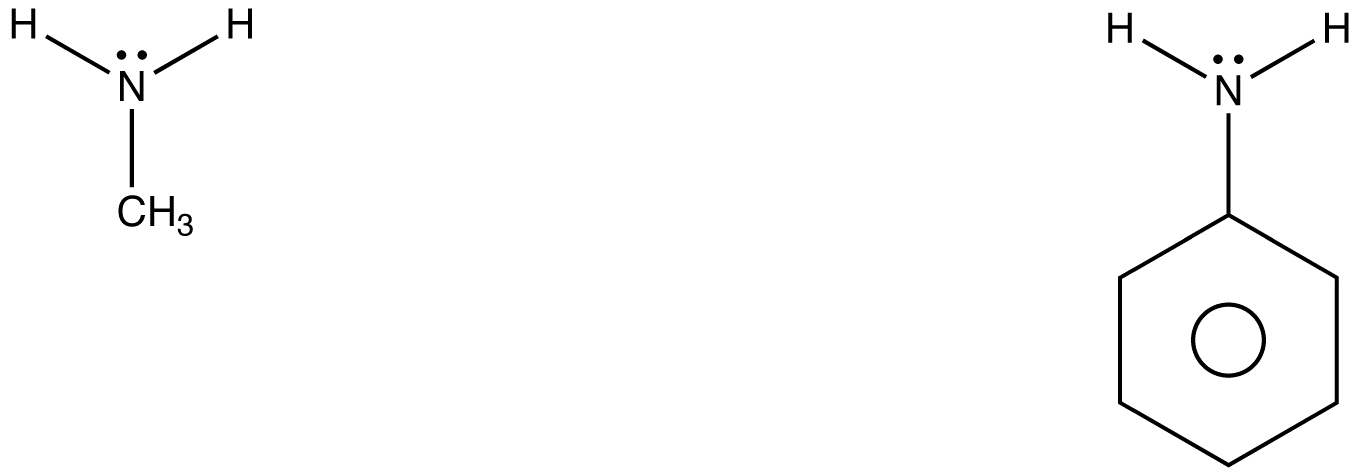 Aldehyde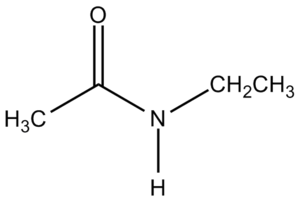 